LA PUEBLA DE ALMORADIEL VIAJA A LA LUNA 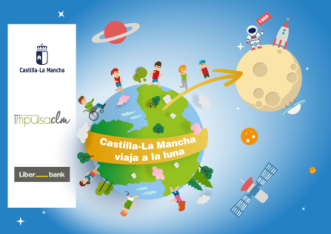 CLASE: _______Cada alumno rellenará los km que realiza cada día del reto. Al final del reto sumará los kilómetros totales realizados.ALUMNOS/Km por día12345678910111213141516171819202122232425262728TOTAL